«Підліток та закон»Метою гуртка «Підліток і Закон»є:формування особистості громадянина України, якому притаманні правова культура, усвідомлення цінності свобод і прав людини.формування компетентної в праві і соціально адаптованої особистості випускника.Завдання гуртка «Підліток і Закон»:засвоєння учнями систематизованих правових знань, умінь і навичок правової діяльності;спрямування на вироблення правової свідомості, світогляду, поглядів і переконань;сприяння в набутті навичок самостійного оволодіння й застосування правових знань і вмінь, аналізу й оцінки правових явищ і процесів;формування стійких навичок свідомої правової поведінки і мислення, позитивних особистих рис, вироблення активно життєвої позиції;розвиток пізнавального інтересу до проблем права, постійної потреби в правовому знанні.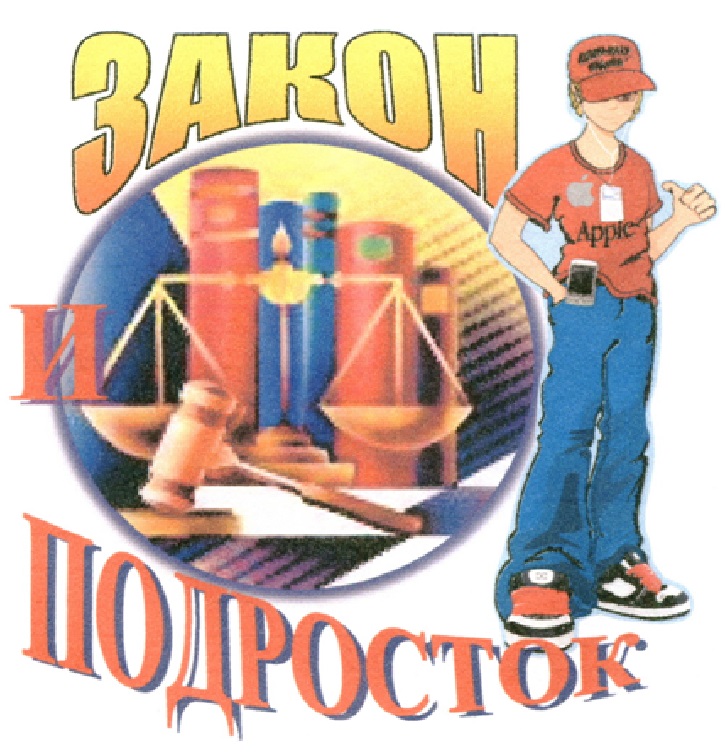 